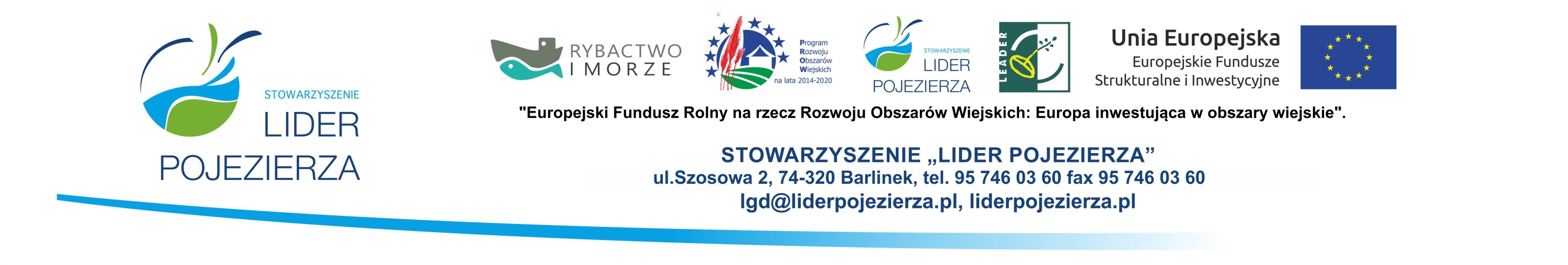 													REJESTR               	                                                                                   Załącznik nr 1 do ProcedurWNIOSKÓW O PRZYZNANIE POMOCY ZŁOŻONYCH W NABORZE NR 3/2023/PDGZAKRES: Podejmowanie działalności gospodarczej  w ramach Lokalnej Strategii Rozwoju na lata 2014-2020 dla poddziałania 19.2 ”Wsparcie na wdrażanie operacji w ramach strategii rozwoju lokalnego kierowanego przez społeczność” objętego Programem Rozwoju Obszarów Wiejskich na lata 2014-2020Limit środków przeznaczonych na nabór  195 449,46 €/ 781 797,84 PLN *po kursie 4 PLN/EUR.Lp.Data i godzina złożeniaNumer wniosku/ znak sprawyNumer producenta/Identyfikacyjny[ARiMR]WnioskodawcaTytuł operacjiLokalizacja operacji (gmina)Wartość wnioskuWnioskowana kwota pomocyUwagi08.05.2023 r. godz. 9.00LGD/5212-1/3/2023/PDG080812652Marta GronczakiewiczPodjęcie mobilnej działalności gospodarczej poprzez świadczenie usług masażu twarzy i ciała oraz zabiegów kosmetycznychDębno76.609,84100.000,0008.05.2023 r. godz. 9.15LGD/5212-2/3/2023/PDG079201690Justyna StarczewskaPodjęcie mobilnej działalności gospodarczej poprzez świadczenie usług w zakresie declutteringu i home staginguDębno97.303,37100.000,0016.05.2023 r. godz. 13.50LGD/5212-3/3/2023/PDG080747641Anna KissonEko-turystyczne siedlisko bez barierPrzelewice119.546,24100.000,0017.05.2023 r. godz. 12.10LGD/5212-4/3/2023/PDG80768900Łukasz RymarczykAkademia zdobienia odzieżyChoszczno104.737,00100.000,0017.05.2023 r. godz. 13.00LGD/5212-5/3/2023/PDGOliwia KmiećUtworzenie miejsca pracy poprzez podjęcie działalności gospodarczej polegającej na świadczeniu usług dostępu do balii z hydromasażem i saunyChoszczno120.362,16100.000,0018.05.2023 r. godz. 9.45LGD/5212-6/3/2023/PDG079246191Justyna MagacInnowacyjna diagnostyka pojazdów i serwis klimatyzacjiRecz102.647,74100.000,0018.05.2023 r. godz. 10.25LGD/5212-7/3/2023/PDG080781575Łukasz BekierKreator Łukasz BekierBarlinek92.574,40100.000,0016.05.2023 r. godz. 12.00LGD/5212-8/3/2023/PDGEwa HawrylewiczUtworzenie miejsca pracy poprzez podjęcie działalności gospodarczej polegającej na świadczeniu usług wynajmu pojazdu z przystosowaniem dla osób niepełnosprawnych oraz elastycznym panelem solarnymChoszczno110.000,00100.000,0018.05.2023 r. godz. 13.15LGD/5212-9/3/2023/PDG080908231Wiktoria JóźwiakPodjęcie działalności gospodarczej polegającej na otworzeniu innowacyjnego salonu z usługami z zakresu podologii i kosmetologii estetycznej, a w tym także realizacja usług szkoleniowych z podologiiLipiany83.121,99100.000,0018.05.2023 r. godz. 13.30LGD/5212-10/3/2023/PDG079275906Aleksandra KapuśniakGagatek – mobilny gabinet logopedyczno-pedagogicznyBarlinek83.000,00100.000,0019.05.2023 r. godz. 9.00LGD/5212-11/3/2023/PDGAgnieszka DybińskaMoje szycie szansą dla ciucha na drugie życieBarlinek75.504,00100.000,0019.05.2023 r. godz. 11.00LGD/5212-12/3/2023/PDG080928622Sebastian WroniewskiStworzenie mobilnego punktu gastronomicznegoLipiany81.685,00100.000,0019.05.2023 r. godz. 11.15LGD/5212-13/3/2023/PDG080813712Michał DługoszProjekt inteligentnych sieciBarlinek170.000,00100.000,0019.05.2023 r. godz. 11.30LGD/5212-14/3/2023/PDGMonika GradysMobilno-stacjonarne biuro podróży Monika GradysChoszczno70.448,00100.000,0022.05.2023 r. godz. 9.00LGD/5212-15/3/2023/PDGKatarzyna KuroszInnowacyjny start firmy „Lawendowa kuźnia zdrowia”Choszczno157.500,00100.000,0022.05.2023 r. godz. 9.15LGD/5212-16/3/2023/PDG042530254Monika Juszko-SidorNoclegi „Nad Kuźnią”Lipiany100.101,00100.000,0022.05.2023 r. godz. 10.00LGD/5212-17/3/2023/PDG080923722Weronika BrodaUtworzenie nowej działalności gospodarczej Eko-Power w DębnieDębno81.314,99100.000,0022.05.2023 r. godz. 10.15LGD/5212-18/3/2023/PDG080928351Krzysztof WróblewskiUtworzenie nowej działalności gospodarczej KW– Ekoplant w DębnieDębno81.314,99100.000,0022.05.2023 r. godz. 10.25LGD/5212-19/3/2023/PDGNatalia MichalakUtworzenie działalności gospodarczej świadczącej mobilne usługi kosmetyczneTrzcińsko-Zdrój80.807,76100.000,0022.05.2023 r. godz. 10.40LGD/5212-20/3/2023/PDGBartosz AngowskiUtworzenie nowego przedsiębiorstwa „MobilWood” świadczącego mobilne usługi stolarskieTrzcińsko-Zdrój83.419,99100.000,0022.05.2023 r. godz. 12.15LGD/5212-21/3/2023/PDG080930385Elena NicowskaRodzinny dom wypoczynku w gminie Krzęcin szansą na wzrost przedsiębiorczości oraz promocji turystyki w nurcie Slow/ Slow TourismKrzęcin230.590,00100.000,0022.05.2023 r. godz. 13.00LGD/5212-22/3/2023/PDG079251894Monika BohdziewiczKwiaciarnia z innym spojrzeniem na florystykęRecz81.835,00100.000,0022.05.2023 r. godz. 13.10LGD/5212-23/3/2023/PDG079275360Łukasz MałeckiUtworzenie nowej działalności gospodarczej Manufaktura BochenkaChoszczno88.350,64100.000,0022.05.2023 r. godz. 13.20LGD/5212-24/3/2023/PDG080906272Natalia StrugałaPole namiotowe z glampingiem nad brzegiem Jeziora PełczPełczyce102.172,38100.000,0022.05.2023 r. godz. 13.35LGD/5212-25/3/2023/PDGPaweł KapitaniecPływający apartament z sauną na pokładzieBarlinek164.048,79100.000,0022.05.2023 r. godz. 13.50LGD/5212-26/3/2023/PDG068530631Piotr NowakApiterapia – inhalacja powietrzem z ulaKrzęcin100.000,00100.000,00Razem Razem Razem Razem Razem Razem Razem 2 739 595,282 600 000,00